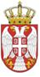         Република СрбијаОСНОВНА ШКОЛА „КРАЉ ПЕТАР  I“        Ниш, Војводе Путника бр. 1           Број: 610-2042/19-1-2019- 04        Датум: 05. 12. 2019. године	    Седница бр. 19ИЗВОД ИЗ ЗАПИСНИКА Са седнице Шкослког одбора Основне школе „Краљ Петар I“ Нишодржане 05.12. 2019.  године у Наставничкој канцеларији .ОДЛУКЕ	1. Донете Одлуке о усвајању записника са претходних  седница Школског одбора,	2. Донета Одлука о усвајању Извештаја о успеху и дисциплини ученика на крају првог тромесечја школске 2019/2020. године,	3. Донета Одлука о усвајање Извештаја реализацији ексурзија у Школској 2019/20. години,	4. Донета Одлука о доношењу Анекса Школског програма.								Записничар								Лидија Цветковић